Bedrijfsplan, hoofdstuk HygiëneToelichtingAls exploitant bent u verplicht om in uw bedrijfsbeleid een hoofdstuk op te nemen over de hygiëne en gezondheid in uw seksbedrijf. Ook zult u de Hygiënerichtlijn voor seksbedrijven en sekswerkers van het Landelijk Centrum van Hygiëne en Veiligheid moeten naleven. Dit model kunt u gebruiken om de werkwijze in uw seksbedrijf vast te leggen om te zorgen dat uw seksbedrijf gezond is voor sekswerkers en klanten. Inhoud van het model Het model bestaat uit 5 hoofdstukken. In Hoofdstuk 2 staan de normen over veilige seks en persoonlijke hygiëne. Hoofdstuk 3 gaat over schoonmaken en desinfecteren. Hoofdstuk 4 gaat over voorlichting en gedragsregels. In het model is dezelfde indeling gebruikt voor de hoofdstukken en onderwerpen als in de Hygiënerichtlijn. U kunt hierdoor makkelijk opzoeken wat over een bepaald onderwerp in de Hygiënerichtlijn staat. In hoofdstuk 5 kunt u invullen hoe u zorg draagt dat de maatregelen worden uitgevoerd, hoe u uw werkwijze evalueert en welke afspraken u heeft gemaakt met de sekswerkers. Hoe vult u het plan in? Ieder onderwerp bestaat uit een aantal vragen, een aantal keuzemogelijkheden en een toelichting. U vinkt aan welke maatregel u neemt in uw seksbedrijf. In de meeste gevallen heeft u twee keuzes om aan een norm te voldoen: u doet iets zelf óf u maakt afspraken met de sekswerker. In de toelichting kunt u meer informatie geven over uw werkwijze. 	Hier ziet u het onderwerp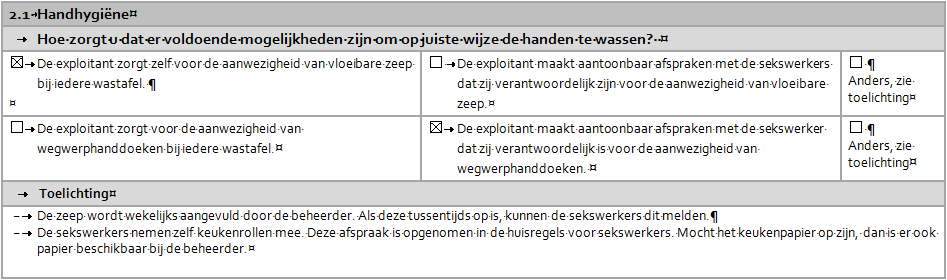 Afwijken van de normDe normen in de Hygiënerichtlijn zijn niet allemaal wettelijk verplicht. Dit betekent dat u in sommige gevallen hiervan kan afwijken. Dit kan alleen als u kunt aantonen dat het alternatief gelijkwaardig is aan de norm. Als u wilt afwijken van de norm, dan vinkt u ‘anders, namelijk’ aan. In dit geval is een toelichting verplicht. De toezichthouder hygiëne van de GGD Amsterdam beoordeelt of het gekozen alternatief inderdaad gelijkwaardig is. VerantwoordelijkhedenEen exploitant van een seksbedrijf is een werkgever als deze medewerkers in dienst heeft. De exploitant is verplicht om ervoor zorgen dat zijn werknemers hygiënisch kunnen werken. Dat betekent onder andere dat de exploitant geschikte persoonlijke beschermingsmiddelen gratis ter beschikking stelt. Ook stelt de exploitant de werknemers op de hoogte van de hygiënemaatregelen. De exploitant moet volgens de Arbeidsomstandighedenwet afspraken maken met de zelfstandige sekswerker om ervoor te zorgen dat er veilig gewerkt kan worden. Hierbij kan bijvoorbeeld gedacht worden aan afspraken over wie verantwoordelijk is voor de aanwezigheid van condooms, handdoeken en schoonmaakmiddelen- en materialen. Maar ook over wie verantwoordelijk is voor de schoonmaak van de voorwerpen die tijdens de seks gebruikt worden.Hoe lang is mijn bedrijfsbeleid geldig? U kunt uw beleid éénmalig opstellen. Dit blijft geldig totdat u het wijzigt. Het is wel van belang dat uw beleid actueel is. Als er iets wijzigt in het seksbedrijf, zoals een verandering in de aangeboden diensten of omdat u andere afspraken wilt maken met de sekswerkers, dan moet u uw beleid aanpassen. Ook is het belangrijk om uw beleid regelmatig (bijvoorbeeld jaarlijks) te evalueren. Veilige seks en persoonlijke hygiëneSchoonmaken en desinfecterenVoorlichting en gedragsregelsUitvoering, afspraken en evaluatieGegevens exploitant Gegevens exploitant Naam exploitant (conform handelsregister)KvK nummerAdres Postcode & plaatsTelefoonnummerDatum (laatste) vaststelling2.1 	Handhygiëne2.1 	Handhygiëne2.1 	Handhygiëne	Hoe zorgt u dat er voldoende mogelijkheden zijn om op juiste wijze de handen te wassen?  	Hoe zorgt u dat er voldoende mogelijkheden zijn om op juiste wijze de handen te wassen?  	Hoe zorgt u dat er voldoende mogelijkheden zijn om op juiste wijze de handen te wassen?  	De exploitant verstrekt vloeibare zeep aan de sekswerker.  	De exploitant maakt aantoonbaar afspraken met de sekswerkers dat zij verantwoordelijk zijn voor de aanwezigheid van vloeibare zeep.Anders, zie toelichting	De exploitant zorgt voor de aanwezigheid van (wegwerp)handdoeken.	De exploitant maakt aantoonbaar afspraken met de sekswerker dat zij verantwoordelijk is voor de aanwezigheid van (wegwerp)handdoeken. Anders, zie toelichting	Toelichting	Toelichting	Toelichting2.2	Condooms en glijmiddelen 2.2	Condooms en glijmiddelen 2.2	Condooms en glijmiddelen 	Hoe zorgt u dat de juiste condooms worden gebruikt?	Hoe zorgt u dat de juiste condooms worden gebruikt?	Hoe zorgt u dat de juiste condooms worden gebruikt?	De exploitant verstrekt de condooms en zorgt dat deze zijn voorzien van een CE-logo; geen nonoxynol 9 bevatten; niet over de datum zijn;  	De exploitant maakt aantoonbaar afspraken met de sekswerker dat deze verantwoordelijk is voor de aanwezigheid en het gebruik van de juiste condooms Anders, zie toelichting	Hoe zorgt u dat de juiste glijmiddelen worden gebruikt?	Hoe zorgt u dat de juiste glijmiddelen worden gebruikt?	Hoe zorgt u dat de juiste glijmiddelen worden gebruikt?	De exploitant verstrekt de glijmiddelen en zorgt dathet glijmiddel daadwerkelijk als glijmiddel verkocht wordt; het glijmiddel geschikt is voor het type condooms dat gebruikt wordt; 	De exploitant maakt aantoonbaar afspraken met de sekswerker dat deze verantwoordelijk is voor de aanwezigheid en het gebruik van de juiste glijmiddelenAnders, zie toelichting	Toelichting	Toelichting	Toelichting2.3	Seksspeeltjes en andere voorwerpen2.3	Seksspeeltjes en andere voorwerpen2.3	Seksspeeltjes en andere voorwerpen	Hoe zorgt u seksspeeltjes en andere voorwerpen gereinigd en gedesinfecteerd kunnen worden?  	Hoe zorgt u seksspeeltjes en andere voorwerpen gereinigd en gedesinfecteerd kunnen worden?  	Hoe zorgt u seksspeeltjes en andere voorwerpen gereinigd en gedesinfecteerd kunnen worden?  	De exploitant verstrekt schoonmaakmiddel voor de reiniging van sekspeeltjes en andere voorwerpen zorgt dat de producten voldoen aan de gestelde eisen.   	De exploitant maakt aantoonbaar afspraken met de sekswerker dat deze verantwoordelijk dat zij beschikt over schoonmaakmiddelen. Anders, zie toelichting	De exploitant verstrekt desinfectiemiddel voor de reiniging van sekspeeltjes en andere voorwerpen zorgt dat alleen middelen worden gebruikt die zijn goedgekeurd door het Ctgb.    	De exploitant maakt aantoonbaar afspraken met de sekswerker dat deze verantwoordelijk is voor de juiste desinfectiemiddelen voor seksspeeltjes en andere voorwerpen.Anders, zie toelichting	Toelichting	Toelichting	Toelichting2.4	Omgaan met wondjes2.4	Omgaan met wondjes2.4	Omgaan met wondjes	Hoe zorgt u dat de sekswerker kan beschikken over de juiste materialen voor de omgang met een wondje? 	Hoe zorgt u dat de sekswerker kan beschikken over de juiste materialen voor de omgang met een wondje? 	Hoe zorgt u dat de sekswerker kan beschikken over de juiste materialen voor de omgang met een wondje? 	De exploitant zorgt voor de aanwezigheid van een EHBO-trommel die voldoet aan de normen van het Oranje Kruis .Anders, zie toelichting	De exploitant draagt zorg voor de aanwezigheid van wegwerphandschoenen die voorzien zijn van een CE-markering en voldoen aan de norm EN 374.Anders, zie toelichting	Hoe z0rgt u dat de sekswerker kan beschikken over de juiste materialen bij handelingen met een risico op wondjes (zoals fisten)?	Hoe z0rgt u dat de sekswerker kan beschikken over de juiste materialen bij handelingen met een risico op wondjes (zoals fisten)?	Hoe z0rgt u dat de sekswerker kan beschikken over de juiste materialen bij handelingen met een risico op wondjes (zoals fisten)?	De exploitant draagt zorg voor de aanwezigheid van 	wegwerphandschoenen die voorzien zijn van een CE-markering 	en voldoen aan de norm EN 374. 	De exploitant maakt aantoonbaar afspraken met de sekswerker dat deze verantwoordelijk is voor de aanwezigheid van wegwerphandschoenen die zijn voorzien van een CE-markering en voldoen aan de norm EN 374. Anders, zie toelichting	Toelichting	Toelichting	Toelichting3.1	Linnengoed en handdoeken3.1	Linnengoed en handdoeken3.1	Linnengoed en handdoeken	Hoe zorgt u dat iedere klant op een schoon laken of schone handdoek ligt?  	Hoe zorgt u dat iedere klant op een schoon laken of schone handdoek ligt?  	Hoe zorgt u dat iedere klant op een schoon laken of schone handdoek ligt?  	Er wordt alleen afgesproken in hotels, waarbij schoon beddengoed aanwezig is.  	De exploitant verstrekt een extra set met handdoeken en/of beddengoed. 	De exploitant maakt in geval van een afspraak bij de klant aantoonbaar afspraken met de sekswerker dat deze beoordeelt of de locatie voorzien is van voldoende schoon beddengoed en/of voldoende handdoeken.Anders, zie toelichting    Het beddengoed en handdoeken worden door het hotel op 60 graden gewassen.    Het exploitant wast de handdoeken en beddengoed op 60 graden.Anders, zie toelichting	Toelichting	Toelichting	Toelichting4.1	Voorlichting 4.1	Voorlichting 4.1	Voorlichting 	Hoe zorgt u ervoor dat voorlichtingsmaterialen over soa’s en veilige seks beschikbaar zijn voor sekswerkers, klanten en bezoekers?  	Hoe zorgt u ervoor dat voorlichtingsmaterialen over soa’s en veilige seks beschikbaar zijn voor sekswerkers, klanten en bezoekers?  	Hoe zorgt u ervoor dat voorlichtingsmaterialen over soa’s en veilige seks beschikbaar zijn voor sekswerkers, klanten en bezoekers?  	De exploitant draagt er zorg voor dat sekswerkers bij de intake voorlichtingsmateriaal mee krijgen over soa’s en veilige seks. 	De exploitant draagt er zorg voor dat voorlichtingsmateriaal over soa’s en veilige seks voor de sekswerkers beschikbaar is.Anders, zie toelichting	De exploitant draagt er zorg voor dat voorlichtingsmaterialen over soa’s en veilige seks voor de klanten beschikbaar zijn op de website. Anders, zie toelichting	Hoe zorgt u ervoor dat de sekswerkers toegang hebben tot voorlichting van de GGD?	Hoe zorgt u ervoor dat de sekswerkers toegang hebben tot voorlichting van de GGD?	Hoe zorgt u ervoor dat de sekswerkers toegang hebben tot voorlichting van de GGD?	De exploitant zorgt dat sekswerkers de gelegenheid hebben om alleen met de gezondheidsvoorlichters van de GGD te praten.Anders, zie toelichting	Toelichting	Toelichting	Toelichting4.2	Gedragsregels 4.2	Gedragsregels 4.2	Gedragsregels 	Hoe zorgt u ervoor dat klanten op de hoogte zijn van gedragsregels?	Hoe zorgt u ervoor dat klanten op de hoogte zijn van gedragsregels?	Hoe zorgt u ervoor dat klanten op de hoogte zijn van gedragsregels?	De exploitant draagt er zorg voor dat er gedragsregels zijn 	opgesteld. In de gedragsregels is tenminste opgenomen:De sekswerkers mogen een klant of een seksuele handeling altijd weigeren. Er vindt alleen veilige seks plaats. U mag de sekswerkers nooit dwingen tot onveilige seks. Klanten, exploitanten en eigenaren mogen de sekswerkers nooit dwingen alcohol te drinken of drugs te gebruiken.Anders, zie toelichting	De gedragsregels zijn zichtbaar beschreven op de website Anders, zie toelichting	Toelichting	Toelichting	Toelichting5.1	Verdeling taken en verantwoordelijkheden 	 Wie is verantwoordelijk voor de aanschaf van de benodigde materialen? Denk hierbij aan zeep, schoonmaakmiddelen, EHBO-koffer etc. 	Wie is verantwoordelijk voor het voorlichtingsmateriaal voor sekswerkers en klanten? 5.2	Afspraken met de sekswerkers  5.2	Afspraken met de sekswerkers  	Heeft u in hoofdstuk 2 t/m 4 aangegeven dat u afspraken heeft gemaakt met de sekswerkers dat zij bepaalde maatregelen nemen? 	Heeft u in hoofdstuk 2 t/m 4 aangegeven dat u afspraken heeft gemaakt met de sekswerkers dat zij bepaalde maatregelen nemen? 		Ja, deze afspraken zijn vastgelegd in 	Nee	Welke maatregelen kunt u nemen als blijkt dat de sekswerkers de afspraken niet naleven? 	Welke maatregelen kunt u nemen als blijkt dat de sekswerkers de afspraken niet naleven? 	Zijn er werkinstructies voor de (seks)medewerkers aanwezig en zo ja, welke? U kunt deze werkinstructies in een bijlage meesturen.	Zijn er werkinstructies voor de (seks)medewerkers aanwezig en zo ja, welke? U kunt deze werkinstructies in een bijlage meesturen.	Gebruik condooms en glijmiddelen	Handenwassen	Schoonmaken en desinfecteren	Schoon bed per klant	Anders, namelijk: 	Gebruik condooms en glijmiddelen	Handenwassen	Schoonmaken en desinfecteren	Schoon bed per klant	Anders, namelijk: 5.3. Evaluatie en actualisatie   	Wie is verantwoordelijk voor de evaluatie?  	Hoe evalueert u de maatregelen in het beleid?  	Hoe vaak evalueert u het beleid? 